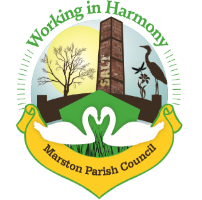 Marston Parish Council meeting 19th June 2020AgendaNote: This meeting will be held as a virtual meeting due to the current COVID-19 situation using Google Meet.Attendees: any member of the public wishing to ‘attend’ should email the clerk at clerk@marstonparishcouncil.co.uk for instructions on how to join the meeting..Apologies for Absence: To receive apologies and approve reasons for absenceDeclarations of interest: Register of interests - Councillors are reminded of the need to update their register of interests and the need to disclose both the type of interest and its natureDispensations: To consider requests for DispensationsPublic Forum: Electors and members of the public are welcome to raise their issues or present matters of interest to the councilMinutes: To consider the approval of the minutes of the last meeting of the Council Parish Councillors’ reports and items for future agendasEach Councillor is requested to use this opportunity to report minor matters of information not included elsewhere on the agendaWard Councillor ReportsFor information only, items raised for discussion will appear on the agenda for the next meetingProgress ReportsCenotaphCentral HeatingFinance Signing off of latest accounts – to 31/3/20Signing of Exemption Certificate for AGAR 19/20To consider payments to be made as per attached listCorrespondenceTo note correspondence received as per attached listAny other businessTo note any other business arisen during discussionsDate of the next meeting. Due to current COVID-19 issues next meeting not scheduled